PLANA PLOČEPLANA PLOČEKemikalije – tvari kojima izvodimo pokuse. Čuvanje  u bocama s čepom i naljepnicomNALJEPNICA naziv kemikalije i znakovi opasnostiUzimanje – a)čvrste uvijek čistom žlicom, odmah začepiti                    b)tekuće prelijevanjem preko štapića, naljepnicu                                    prekriti šakomZagrijavanje  u suhoj epruveti , držati drvenom hvataljkom, okrenuti grlo od sebe i susjeda, protresati i provlačiti kroz plamen odozgo prema dolje, samo do vrenja.Ispitivanje okusa i mirisa OKUS NE ISPITUJEMO Miris  zamahom ruke potjeramo miris iznad grla posude prema nosuZaštitna oprema: rukavice , naočale , kuta Važni brojevi telefona:vatrogasci 93hitna pomoć 94policija 92 ili 192Državna uprava za zaštitu i spašavanje 112.Znakovi opasnosti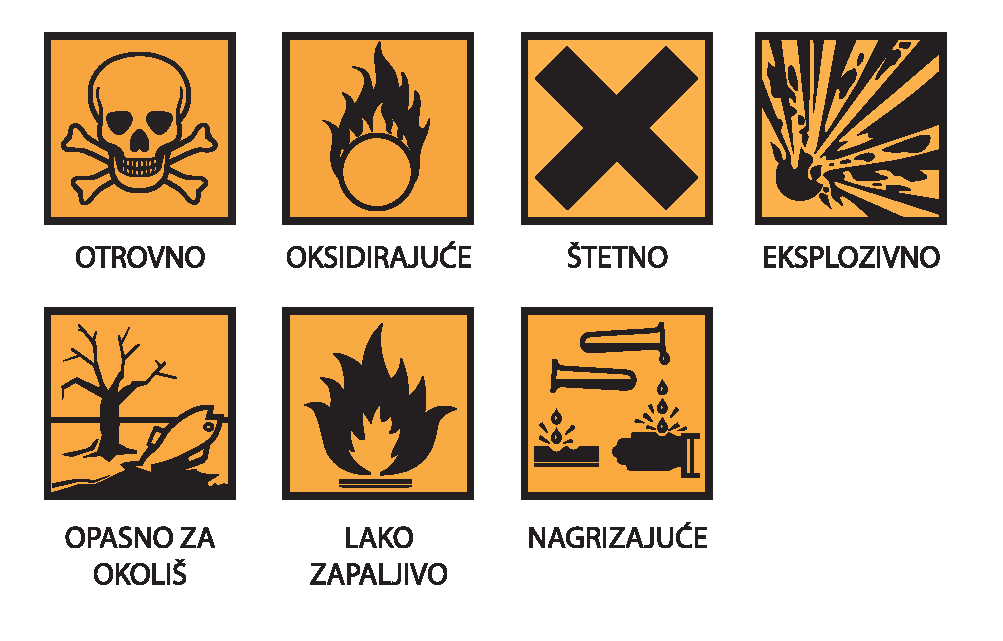 U slučaju požara treba odmah isključiti dovod plina i električne energije.Vodom gasimo: zapaljeno drvo, plastiku, testil, papir.Vodom NE gasimo: zapaljeno ulje ili mast, benzin, električne instalacije.